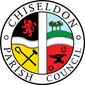 	MINUTES of the PLANNING, TRANSPORT DEVELOPMENT AND HIGHWAYS COMMITTEE MEETINGheld on Thursday 29th June 2023. 7.30pm The Old Chapel, Butts Road, ChiseldonPresent:  Councillors: Ian Kearsey, Pauline Barnes, Jenny Jefferies (Committee Chairman) James Whitehead. Clerk Wilkinson, Clerk. Public Recess.  2 residents.Resident 1.  Has to do the school run on a mobility scooter. There is a lack of pavements and dropped kerbs and the route is hazardous. This will also be an issue for those with prams/pushchairs or other mobility issues.   The route was walked with Cllr Kearsey and Ward Cllrs Elliott and Hopkins. Resident 2.  Noted that the route around the Pat’s roundabout on New Road/Draycott Road/Hodson Road was hazardous to the elderly with its lack of pavements for safe crossing.  Both residents would like the Parish Council to assist with lobbying Ward Cllrs and SBC to remedy the issue of lack of pavements and dropped kerbs.23/13. Vote for Chairman of the committee to May 24.A proposal was made for Cllr Jefferies to be Chairman of the committee.  There were no other nominations.  The proposal was seconded and all Cllrs were in favour.23/14. Vote for Vice Chairman of the committee to May 24.A proposal was made for Cllr Rawlings to be Vice Chairman of the committee. There were no other nominations. The proposal was seconded and all Cllrs were in favour.23/15. Approval of Cllr Jackson joining the committeeA proposal was made for Cllr Jackson to join the committee. The proposal was seconded and all Cllrs were in favour.23/16 Approval of apologies given. Apologies: Cllr Rawlings has a meeting he must attend, Cllr Jackson has a work commitment.  Non-attendance with no apologies: NoneA proposal was made to approve these apologies given. The proposal was seconded and all Cllrs were in favour.23/17. Declarations of Interest.   None23/18. Approval of minutes from 27th April 2023.   No changes A proposal was made to approve these minutes as an accurate reflection of the meeting. The proposal was seconded and all Cllrs were in favour.23/19. Action points from previous meeting. Clerk 22/73.  Arrange purchase and installation of solar lights from Procure.  COMPLETED.Clerk 22/77. Ask SBC if there are any S106 or CIL funds due to arrive. Clerk to ask Ward Cllrs to progress this as CIL funds should be due. 
Clerk 23/05 – 23/08. Reply to SBC with decision of planning applications. DONE23/20. PLANNING.  Discuss & Vote on S/23/0139 REVISED. Demolition of the pavilions, change of use of offices and ancillary buildings to 25no. apartments/ dwellings, erection of 52no. dwellings, construction of new access and associated works without compliance with Condition 14 (Closure of Access) of previous permission S/19/1765 - Variation of Condition 14 from Previously Approved Planning Application S/21/1920. Burderop Park House, Burderop Park Wroughton Swindon SN4 0QD A proposal was made to offer no further comment on this application. The proposal was seconded and all Cllrs were in favour. 23/21. PLANNING. Discussion & vote on any planning applications received from Swindon Borough Council after the agenda is published.   None23/22. Neighbourhood Plan.   Ian Kearsey reporting.The draft plan has been submitted to SBC for initial comments and feedback. A meeting was held with SBC and our consultant last week and informal feedback was promised by 30.6.23. We can then submit for Regulation 14 procedures.  The public consultation could then follow in Autumn with a possible completion in December 2023. 23/23. NEW. Rec ground hall and grounds improvement update. Currently have positive feedback overall from pre-planning application with SBC. Have full set of draft architect plans showing stage 1 and 2.  Stage 1 new building, Stage 2, new items to improve the overall area – community forest, play area, pump track and cricket batting cages etc.Now waiting for a date for a meeting with the landowner with regards to securing a small area of land to allow us to go ahead with stage 1.  Also need to secure relevant funding to proceed. This is a long term project. 	 	 23/24. HIGHWAYS.   Discussion and vote on whether to lobby SBC and Ward Cllrs for areas of the Parish to be 20mph zones.After a discussion the following proposal was made:To propose that CPC write to our Ward Cllrs to lobby for residential all roads within the Parish to be 20mph zones (with the exception of the A346 and other major routes where appropriate). Ward Cllrs to take this request up with SBC on the parishes behalf.  The proposal was seconded and the majority of Cllrs were in favour.  1 Cllr voted to object to this proposal.23/25. HIGHWAYS. Discussion and vote on action CPC can take with regards to dropped kerbs and lack of pavements within the Parish.After a discussion the following list was made:To create a list of what dropped kerbs are needed in the parishTo create a list of what dropped kerbs need improving as they are not flush with the road surface so are not fit for purpose.To note that a safe crossing point is required for the Pat’s roundabout to allow pedestrians to reach all exit routes safety.A proposal was made to compile this document and then co-ordinate with our Ward Cllrs to lobby SBC and our MP for a rolling program of works to create new dropped kerbs, improve existing dropped kerbs and a safe crossing for the Pats roundabout.  Ward Cllrs and our MP are to highlight the danger of these issues to residents such as children, the elderly, those with prams and mobility scooters/mobility issues. The proposal was seconded and all Cllrs were in favour.23/26. TRANSPORT.  No items23/27. Items for the next agenda. None.Meeting closed at 20.17Next meeting: Thursday  27th July 2023 7.30pm. At the Old Chapel, Butts Road, Chiseldon.ACTION POINTSClerk 22/77. Ask SBC if there are any S106 or CIL funds due to arrive.  Clerk to ask Ward Cllrs to follow this up.Clerk 23/20. Reply to SBC with planning application vote.
Clerk 23/24. Email Ward Cllrs with resolution for 20mph zones within the parish.
Clerk 23.25. Email Ward Cllrs with resolution for dropped kerb and improvement pavements within the parish.List of CPC planning application votesApplication and propertyCPC decisionDate voted onS/HOU/22/0497. Wheatley, High Street. 2 storey rear extension.Supported with conditionsApril 22S/22/0556. Saracens, Turnball. Single storey rear extension & separate sun room.No objectionApril 22S/22/0595 & S/LBC/22/0604. Change of use for Bothy on Burderop Estate to 1 dwelling. Includes listed building application.No objectionApril 22S/22/0695. Burderop Park: Alterations to the mansion, Tudor wing and north wing to facilitate a change of use from offices to a dwelling and erection of a detached garage, plus alterations to the stable block, cottage/ restaurant and walled garden bothy without compliance with condition 2 (Approved Drawings) from previous consent S/LBC/20/1339.ApprovedMay 22S/HOU/22/07151 The Orchard, Chiseldon. Single storey rear extension. Front porch. Garage conversion to habitable space. Detached garage & increase in roof height & dormer window to rear.ApprovedMay 22S/AMEND/22/0657. Chiseldon Farm, Ypres Road. Draycot Foliat.  Provision of Use class B8 storage use in addition to Use classes B1(a) and B1(c)  - now both Use class E – and alterations to the approved elevations and floor plans of building 2 (former grain store)No objectionMay 22S/HOU/22/0764 Single storey rear extension. 13 Sambre Road. ApprovedMay 22S/22/0814. National Data Centre, old Burderop Hospital Site, Wroughton. Construction of a temporary car park and 2 metre high fencing (retrospective)Supported with conditionsJune 22 S/OUT/22/0796. Land to the rear of Staddlestones, Butts Road, Chiseldon.  Outline application for the erection of 1 self-build dwelling, & assoc infrastructure. Access not reserved. Rejected. Conditions listed in event of SBC approval.June 22S/HOU/22/1054  9 Draycott Road. First floor front extensionNo objectionJuly 22S/HOU/22/0965. 48 Norris Close. Rear dormer window.No objectionJuly 22S/22/1008. Chiseldon Farm barns. Ypres Road. Draycot Foliat. Change of use & re-siting of menage.No vote. More info requestedJuly 22S/22/0741. Walled garden and Burderop Park. Tented structure for temp. residential accommodation (approx. 3 years) and thereafter a plant nursery officeNo objectionJuly 22S/HOU/22/1132. 23 Carisbrook Terrace. Alterations to front porch and single storey rear extension.No objectionAug 22S/LBC/22/1113. Former Cottage/Restaurant Burderop Park. Alterations to the Cottage/ Restaurant building to internally re-order residential  unit RC04, re-introduce an entrance door on the north elevation of the former restaurant and re-introduce a window at first floor level of the former restaurant (amended proposals following listed building consent S/LBC/20/1339).No objectionAug 22S/HOU/22/1228. 3 Dairy Road Chiseldon.  Single storey rear extension and 4 dormer windows.Discussed again at Sept 22 meeting. No objection voted on again.No objectionAug 22S/COND/22/1302. Discharge of Condition 13 (Lighting Scheme) from permission S/21/1760 for Erection of a replacement Data Centre (containing data halls, associated electrical and AHU Plant Rooms, loading bay, maintenance and storage space, office administration areas and plant at roof level), emergency back-up generators and emission stacks, diesel tanks and filling area, electrical switchroom, a water sprinkler pump room and storage tank, a gate house, site access, internal access roads, hard/soft landscaping, and rainwater infiltration pond to allow for levels changes in two landscaped areas. At: National Data Centre, Old Burderop Hospital Site Burderop Wroughton Swindon. No objection unless there are further comments from SBCSept 22S/22/1360. Erection of a Stretch tent. Calley ArmsNo commentSept 22S/22/1432. 5 High Street. Erection of 1 dwelling.Supported.Oct 22S/HOU/22/1280. 10 The Crescent. Erection of single storey front and side extension and front canopy.SupportedOct 22S/HOU/22/1408. 12 John Alder Close. Erection of a rear ground and first floor extension along with internal alterations and associated landscaping work.ObjectedOct 22S/HOU/22/1471 29 Home Close Single storey rear extensionSupportedOct 22S/HOU/22/1516 Sevimli. 1A High Street. First floor extension & extension to garageNo commentNo commentNov 22Jan 23S/HOU/22/1564 7 Sambre Road. Erection of porchSupportedNov 22S/22/1656 The Sarsens, Turnball. Rear storey extension & sun roomNo objectionNov 22S/22/1268. Alpina. Marlborough Rd. Demolition of dwelling and erection of 1 new dwelling.ObjectionJan 23S/HOU/22/1614. Vena. Turnbull.  Single storey side extensionNo objectionJan 23HVG Licence. Operator OH2061698. Draycot FoliatNo objection for 1 rigid body with lift axle.Jan 23S/22/1425. The Old Dairy. 3 barns for accom.No objectionFeb 23S/HOU/22/1796. Rosslyn 5 New Road. Car Pork No objectionFeb 23S/23/0139. Burderop Park House. Demolition of pavilions, change of use for offices to 25 dwellings, erection of 52 dwellings, new access and assoc works. Without compliance with condition 14 (closure of access)No objectionFeb 23S/22/1425 Revised. The Old Dairy, Badbury.   3 barns for 20 rooms of accommodation. Current objection. March 23S/COND/23/0087. Discharge of conditions. Badbury House Farm 5 dwellings.Objected to condition 6, approved othersMarch 23S/LBC/23/0284. Corner Thatches, 11 High St. Chiseldon.  Electric vehicle charger to front of house.ApprovedMarch 23S/HOU/22/1425. Updated. Erection of 3 barns for 20 ensuite bedrooms. The Old Dairy BadburyApprovedApril 23S/HOU/23/0399 creation of driveway from adopted highway. 67 New RoadObjectedApril 23S/22/1268 Revised. Demolition of existing dwelling and erection of 1 dwelling. Alpina. Marlborough Road. No further commentApril 23S/HOU/23/0428. Change of use of garage to living accom and change of parking use to private parking.Support with conditionApril 23S/HOU/23/0447. 2 storey side and single storey rear extension. 7 The CrescentSupportApril 23S/HOU/22/1614. Single storey side extension. Vena, Turnball. SupportApril 23S/23/0139 REVISED. Demolition of the pavilions, change of use of offices and ancillary buildings to 25no. apartments/ dwellings, erection of 52no. dwellings, construction of new access and associated works without compliance with Condition 14 (Closure of Access) of previous permission S/19/1765 - Variation of Condition 14 from Previously Approved Planning Application S/21/1920. Burderop Park House, Burderop Park WroughtonNo further commentJune 23